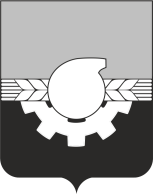 АДМИНИСТРАЦИЯ ГОРОДА КЕМЕРОВОПОСТАНОВЛЕНИЕ от _____________  № _____________Об утверждении административного регламента предоставления муниципальной услуги «Признание граждан малоимущими в целях предоставления по договорам социального найма жилых помещений муниципального жилищного фонда»В соответствии Федеральным законом от 27.07.2010 № 210-ФЗ «Об организации предоставления государственных и муниципальных услуг», Федеральным законом от 06.10.2003 № 131-ФЗ «Об общих принципах организации местного самоуправления в Российской Федерации», в целях реализации Закона Кемеровской области от 10.06.2005 № 65-ОЗ «О порядке признания органами местного самоуправления граждан малоимущими», а также в соответствии с постановлением администрации города Кемерово от 27.04.2020 № 1210 «Об утверждении порядка разработки и утверждения административных регламентов предоставления муниципальных услуг администрацией города Кемерово», руководствуясь ст. 45 Устава города Кемерово1. Утвердить административный регламент предоставления муниципальной услуги «Признание граждан малоимущими в целях предоставления по договорам социального найма жилых помещений муниципального жилищного фонда» согласно приложению к настоящему постановлению.2. Комитету по работе со средствами массовой информации администрации города Кемерово (Т.А. Тельбизекова) обеспечить официальное опубликование настоящего постановления.3. Контроль за исполнением настоящего постановления возложить на заместителя Главы города по социальным вопросам О.В. Коваленко.Глава города                                                                                     И.В. Середюк